	Supplementary materialsImpact of skeletal muscle mass evaluating methods on severity of metabolic associated fatty liver disease in nonelderly adults British Journal of NutritionTing Zhou1#, Junzhao Ye1#, Yansong Lin1, Wei Wang2, Shiting Feng3, Shuyu Zhuo4*, Bihui Zhong1*Affiliations1. Department of Gastroenterology, The First Affiliated Hospital, Sun Yat-sen University, No. 58 Zhongshan II Road, Yuexiu District, Guangzhou, 510080 China.2. Department of Medical Ultrasonics, Institute of Diagnostic and Interventional Ultrasound, The First Affiliated Hospital, Sun Yat-sen University, No. 58 Zhongshan II Road, Yuexiu District, Guangzhou, Guangdong, 510080 China.3. Department of Radiology, The First Affiliated Hospital, Sun Yat-sen University, No. 58 Zhongshan II Road, Yuexiu District, Guangzhou, Guangdong, 510080 China.4. Department of Nutrition, The First Affiliated Hospital, Sun Yat-sen University, No. 58 Zhongshan II Road, Yuexiu District, Guangzhou, Guangdong, 510080 China.*Corresponding author: Shuyu Zhuo, MD, PhDDepartment of Nutrition, The First Affiliated Hospital, Sun Yat-sen University, Guangzhou, No. 58 Zhongshan II Road, Yuexiu District, Guangzhou, 510080 China Phone: (020) 87755766 Email: zhuoshy@mail.sysu.edu.cnBihui Zhong, MD, PhDDepartment of Gastroenterology, The First Affiliated Hospital, Sun Yat-sen University, No. 58 Zhongshan II Road, Yuexiu District, Guangzhou, 510080 China Phone: (020) 87755766 Email: zhongbh@mail.sysu.edu.cnSupplementary table 1. Comparison of the baseline characteristics between all MAFLD and MAFLD undergoing 2D-SWE as well as MAFLD proven by biopsy in males. Continuous variables are reported as mean ± standard deviation (SD) or median (IQR).MAFLD, metabolic associated fatty liver disease; 2D-SWE, two-dimensional shear wave elastography; BMI, body mass index; HDL-C, high-density lipoprotein cholesterol; LDL-C, low-density lipoprotein cholesterol; HOMA-IR, homeostatic model assessment of insulin resistance; ASM, appendicular skeletal mass; ASM/H2, ASM/height2; ASM/W, ASM/weight; ASM/BMI, ASM/body mass index.P a, The P value between all MAFLD and MAFLD undergoing 2D-SWE patients; P b, The P value between all MAFLD and MAFLD proven by biopsy patients. Supplementary table 2. Comparison of the baseline characteristics between all MAFLD and MAFLD undergoing 2D-SWE as well as MAFLD proven by biopsy in females. Continuous variables are reported as mean ± standard deviation (SD) or median (IQR).MAFLD, metabolic associated fatty liver disease; 2D-SWE, two-dimensional shear wave elastography; BMI, body mass index; HDL-C, high-density lipoprotein cholesterol; LDL-C, low-density lipoprotein cholesterol; HOMA-IR, homeostatic model assessment of insulin resistance; ASM, appendicular skeletal mass; ASM/H2, ASM/height2; ASM/W, ASM/weight; ASM/BMI, ASM/body mass index.P a, The P value between all MAFLD and MAFLD undergoing 2D-SWE patients; P b, The P value between all MAFLD and MAFLD proven by biopsy patients. 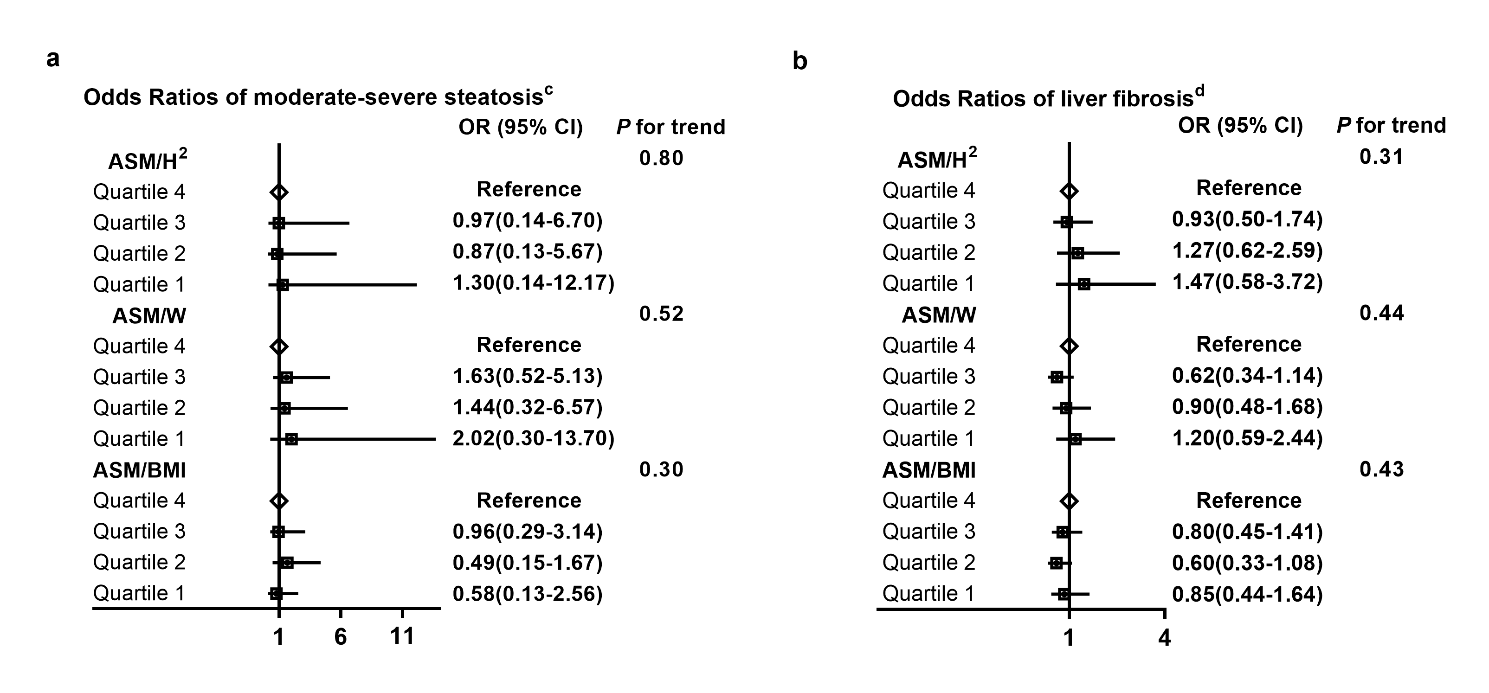 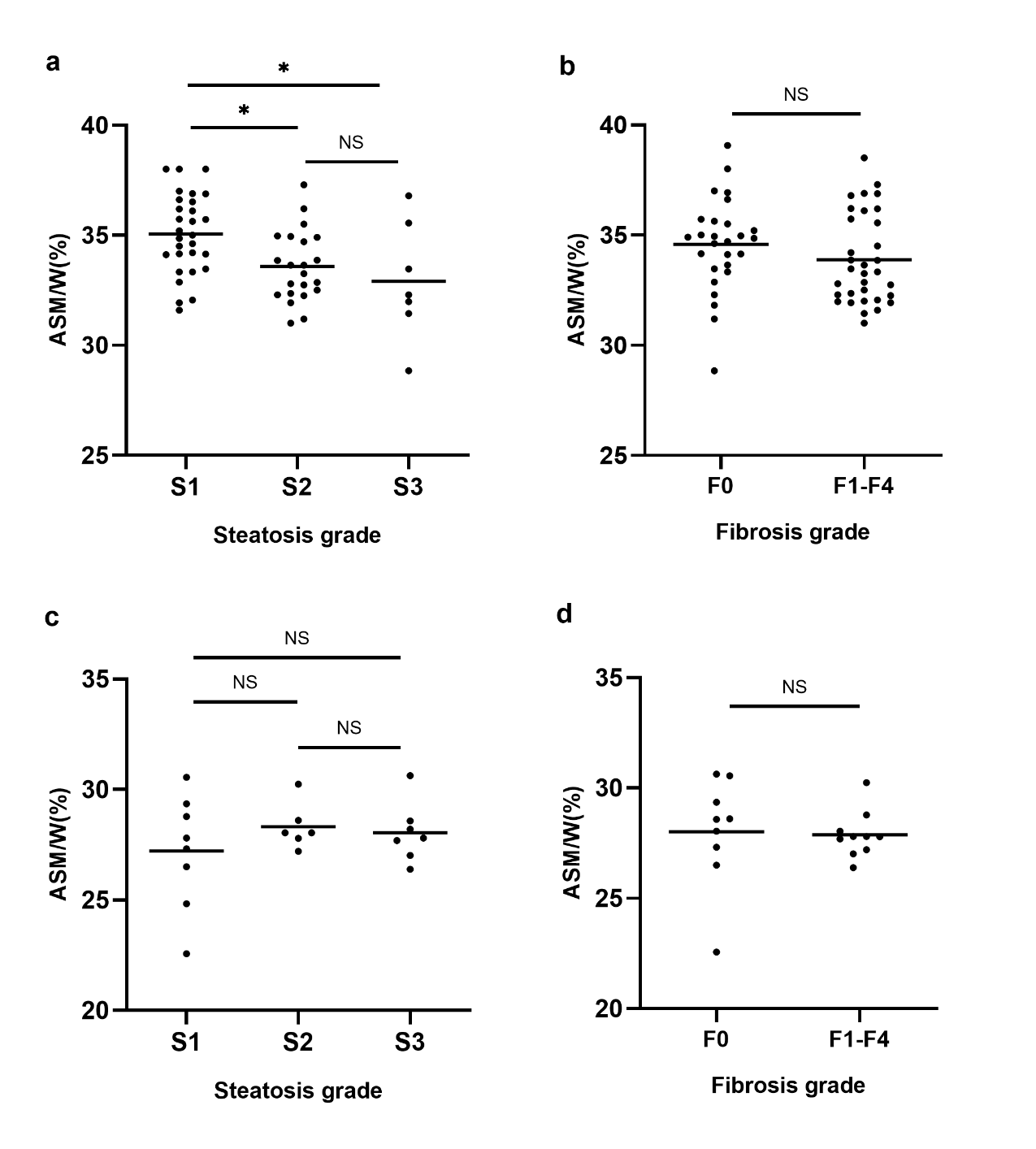 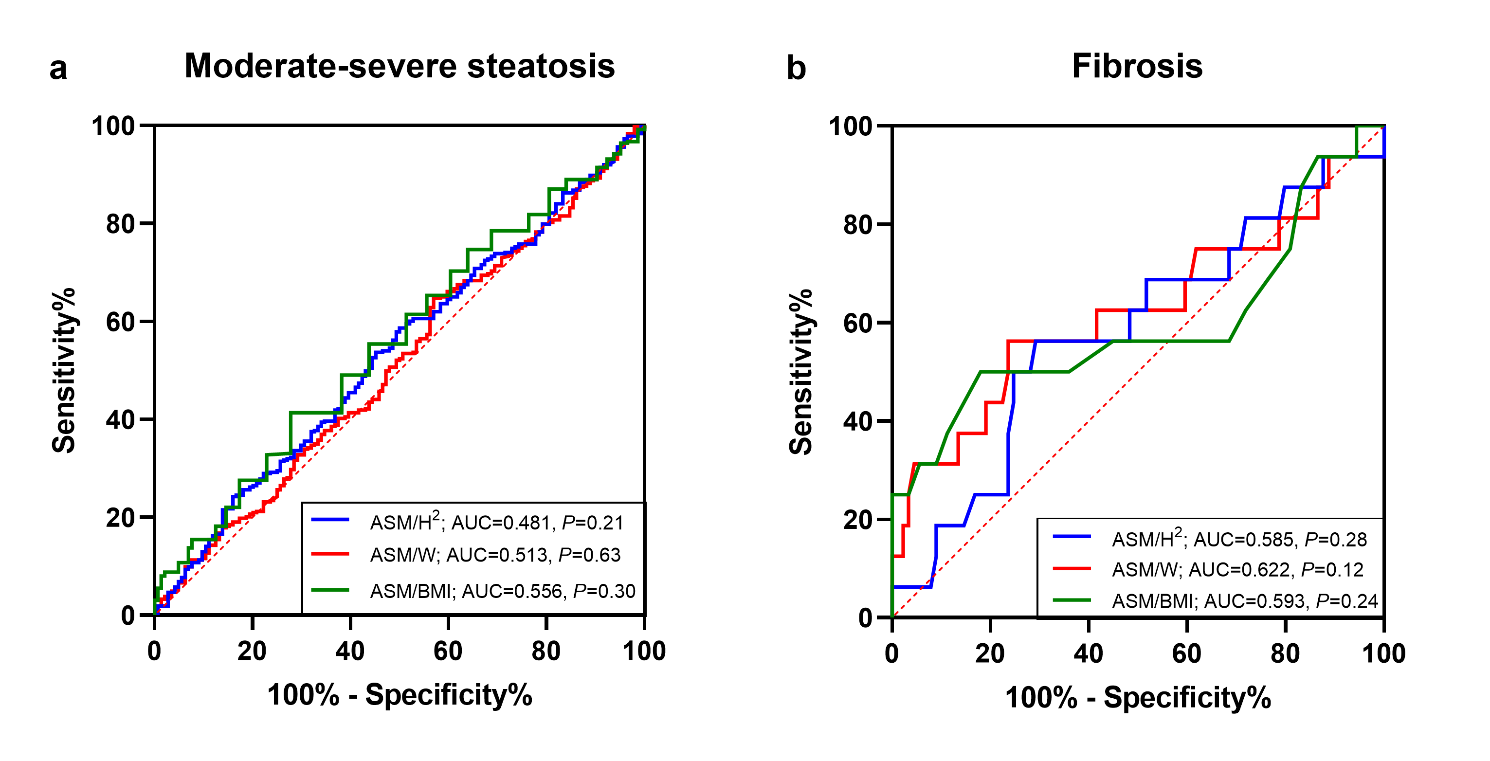 Supplementary fig 3. Receiver operator characteristic (ROC) curve predicting moderate-severe steatosis (a) and fibrosis (b) for female MAFLD patients with 3 assessment methods. MAFLD, metabolic associated fatty liver disease; ASM, appendicular skeletal mass; ASM/H2, ASM/height2; ASM/W, ASM/weight; ASM/BMI, ASM/body mass index; AUC, area under curve.CharacteristicsAll MAFLD          (n=659)MAFLD undergoing 2D-SWE (n=386)P aMAFLD proven by biopsy (n=58)P bDemographics Age(years)37.1±10.537.5±10.00.6335.5±11.60.14Anthropometry Weight (kg)83.0±18.081.3±15.70.0779.2±15.90.07BMI (kg/m2)28.9±5.827.6±3.30.0827.1±4.50.09Waist circumference (cm)97.1±11.296.2±8.70.0694.8±10.70.08Waist-hip ratio0.87±0.070.88±0.250.290.87±0.270.33Liver biochemistryAlanine aminotransferase (U/L)42(26, 69)49(32, 80)＜0.00177(32, 121)＜0.001Aspartate aminotransferase (U/L)30(23, 42)33(25, 47)0.00143(27, 60)＜0.001γ-glutamyl transpeptidase (U/L)39(28, 65)48(32, 77)＜0.00162(43, 127)＜0.001Alkaline phosphatase (U/L)75(66, 88)77(66, 91)0.2881(74, 96)0.005Metabolic characteristicsTotal cholesterol (mmol/L)5.3±1.15.3±1.10.665.2±0.90.32Triglyceride (mmol/L)1.8(1.2, 2.5)1.7(1.2, 2.3)0.911.9(1.4, 2.4)0.33HDL-C (mmol/L)1.1±0.61.1±0.40.831.1±0.20.49LDL-C (mmol/L)3.3±0.83.4±0.80.973.3±0.70.38Fast serum glucose (mmol/L)5.5±1.65.4±1.50.115.1±1.00.08HOMA-IR2.4(1.6, 3.7)2.3(1.7, 3.5)0.902.5(2.0, 4.6)0.15Uric acid (μmol/L)444.3±107.7459±1070.05458±950.37Liver stiffness measurementLiver stiffness (kPa)6.6±2.46.6±2.41.006.7±2.00.64Liver steatosisLiver fat content (%)12(8, 20)13(8, 20)0.6618(8, 24)0.05Body compositionASM (kg)28.2±5.728.0±4.80.2726.7±4.80.05ASM/H2 (kg/m2)9.5±1.69.4±1.20.189.2±1.30.15ASM/W (%)33.6±2.934.2±2.90.1134.1±1.90.54ASM/BMI(m2)0.99±0.141.02±0.110.130.99±0.100.71CharacteristicsAll MAFLD          (n=464)MAFLD undergoing 2D-SWE (n=103)P aMAFLD proven by biopsy (n=21)P bDemographics Age(years)38.9±10.841.1±9.00.1241.0±13.00.4545Anthropometry Weight (kg)73.4±12.765.2±9.8＜0.00164.7±8.90.006BMI (kg/m2)28.9±4.225.8±3.3＜0.00126.2±2.90.009Waist circumference (cm)94.0±10.187.6±8.6＜0.00188.1±7.00.021Waist-hip ratio0.88±0.110.86±0.150.110.83±0.240.10Liver biochemistryAlanine aminotransferase (U/L)24(15, 38)28(18, 56)0.02247(30, 99)＜0.001Aspartate aminotransferase (U/L)22(18, 31)25(20, 40)0.04841(31, 74)＜0.001γ-glutamyl transpeptidase (U/L)27(22, 38)41(19, 69)0.1054(41, 93)＜0.001Alkaline phosphatase (U/L)70(60, 80)69(61, 85)0.7884(64, 103)0.016Metabolic characteristicsTotal cholesterol (mmol/L)5.6±1.55.2±0.90.0135.1±0.90.12Triglyceride (mmol/L)1.5(1.1, 2.2)1.5(1.1, 1.9)0.451.5(1.1, 1.7)0.57HDL-C (mmol/L)1.3±0.41.2±0.20.0351.3±0.30.67LDL-C (mmol/L)3.5±1.23.2±0.70.0633.1±0.70.23Fast serum glucose (mmol/L)5.6±1.65.5±1.80.795.±1.10.72HOMA-IR2.1(1.5, 3.5)2.1(1.4, 3.6)0.772.2(1.2, 3.5)0.99Uric acid (μmol/L)346±93359±900.25499±1430.036Liver stiffness measurementLiver stiffness (kPa)6.1±3.36.1±3..1.008.1±7.40.08Liver steatosisLiver fat content (%)12(8, 21)11(8, 20)0.5518(8, 30)0.27Body compositionASM (kg)19.5±2.817.7±3.0<0.00117.9±2.40.028ASM/H2 (kg/m2)7.7±0.97.1±0.7<0.0017.2±0.70.038ASM/W (%)26.6±2.527.7±2.10.00127.8±2.00.10ASM/BMI(m2)0.69±0.230.70±0.070.770.68±0.070.77